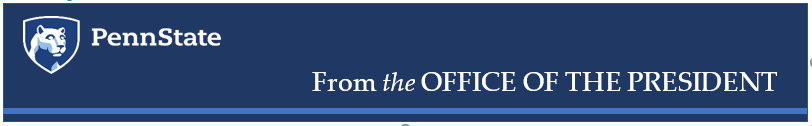 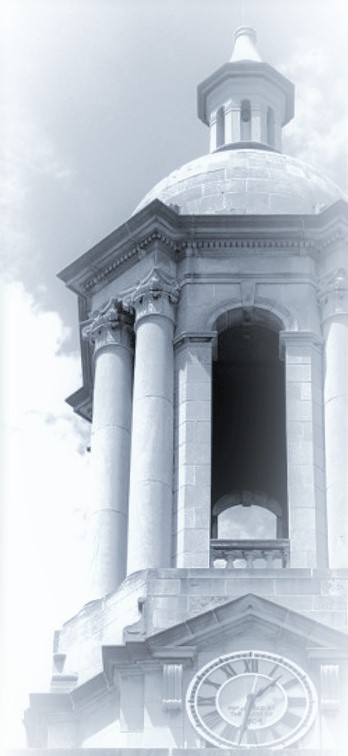 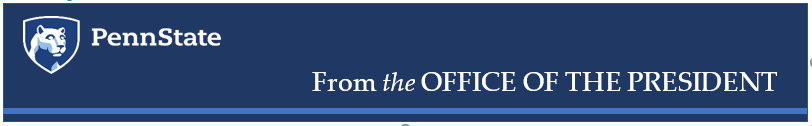 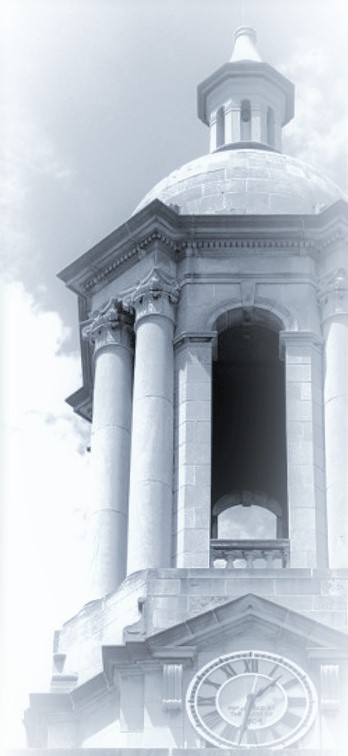 Note: Insert into email as pic and finish copy with Qualtrics Link